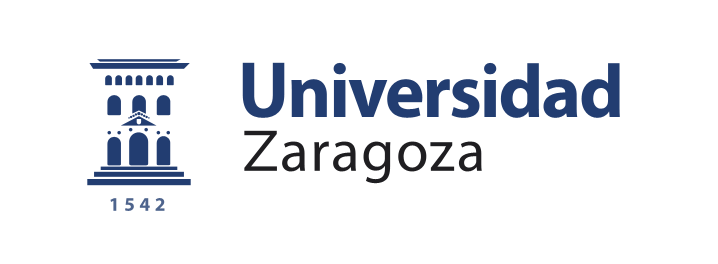 AYUDAS PARA LA RECUALIFICACIÓN DEL SISTEMA UNIVERSITARIO ESPAÑOLMODALIDAD “MARÍA ZAMBRANO”MEMORIA(extensión máxima 4 páginas)DATOS DEL SOLICITANTE DE LA ESTANCIAAPELLIDOS Y NOMBRE: DNI o Pasaporte: 		MEMORIA DE ADECUACIÓN DEL CANDIDATO A LAS NECESIDADES DE INVESTIGACIÓN Y TRANSFERENCIA DEL GRUPO RECEPTOR E IMPACTO ESPERADOResumen del proyecto a desarrollar, objetivos y plan de trabajoFdo.: El investigador responsable del grupo 